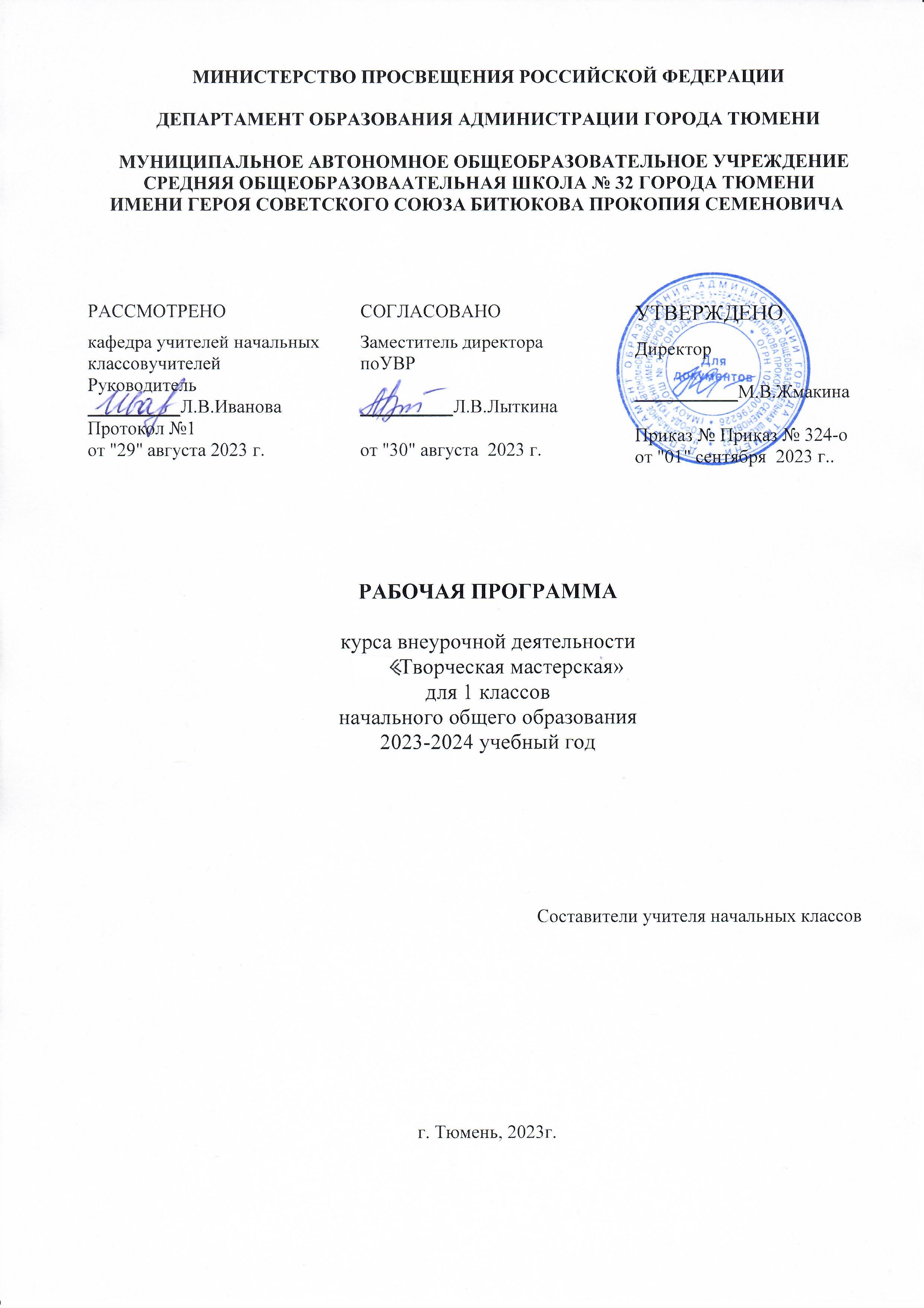 ПОЯСНИТЕЛЬНАЯ ЗАПИСКАРабочая программа является частью основной образовательной программы начального общего образования МАОУ СОШ № 32 города Тюмени.Программа адресована обучающимся 1-4 классов, рассчитана на изучение материала в течение 34 учебных недель в объёме: 1 год - 20 ч. 2-4 - 34 ч.Срок реализации – 4 года.Основные задачи курса:духовно-нравственное развитие в процессе формирования понимания материальной культуры как продукта преобразовательной деятельности предшествующих поколений и людей разных профессий в современном мире;формирование внутренней позиции школьника, мотивации успеха, способности к творческому самовыражению, интереса к предметно-преобразовательной деятельности, ценностного отношения к труду, родной природе, своему здоровью;развитие в процессе предметно-практической деятельности психических функций, зрительно- пространственного восприятия, воссоздающего и творческого воображения, разных видов мышления, речи, воли, чувств;развитие ручной умелости в процессе решения конструкторских художественно-конструкторских и технологических задач;развитие регулятивной структуры деятельности, включающей ориентировку в задании, планирование, прогнозирование, контроль, коррекцию и оценку;формирование умения искать преобразовывать информацию с использованием различных информационных технологий;развитие познавательных способностей детей, в том числе, знаково-символического и логического мышления, исследовательской деятельности;развитие коммуникативной компетентности младших школьников на основе организации совместной деятельности.ОБЩАЯ ХАРАКТЕРИСТИКА КУРСАНачальное технологическое образование должно обеспечить человеку возможность более гармонично развиваться и жить в современном технологическом мире.Развивая моторику, мы создаем предпосылки для становления многих психических процессов. Ученые, изучавшие деятельность мозга, психику детей, отмечают большое стимулирующее влияние функций руки. Работы В.М. Бехтерева, И.М. Сеченова, А. Р. Лурии, П.Н. Анохина доказали влияние манипуляций руками на развитие высшей нервной деятельности. Речевые области формируются под влиянием импульсов, поступающих от пальцев рук (М.М. Кольцова). Ни один предмет не дает возможности для такого разнообразия движений пальцами, кистью руки, как ручной труд. На занятиях предметно-практической деятельностью развиваются тонко координированные движения - точность, ловкость, скорость. Наиболее интенсивно это происходит в период от 6 до 10 лет.Занятия кружка открывают широкие возможности для развития зрительно-пространственного восприятия, воссоздающего и творческого воображения, разных видов мышления, в том числе дивергентного, интеллектуальной активности, речи, воли, чувств.Ручной труд вырабатывает такие волевые качества, как терпение и настойчивость, последовательность и энергичность в достижении цели, аккуратность и тщательность в исполнении работы. Занятия ручным трудом позволяют проявить себя детям с теми особенностями интеллекта, которые в меньшей степени востребованы на других учебных предметах Таким образом, психофизиологические функции, которые задействованы в процессе осуществления ручного труда, позволяют сформулировать цель предмета - оптимальное общее развитие каждого ребенка (психическое, физическое, духовно-нравственное, эстетическое) средствами предметно- практической деятельности. Общее развитие служит основой для эффективного формирования планируемых образовательных результатов по усвоению универсальных (личностных, познавательных, регулятивных, коммуникативных) и предметных учебных действий.В   соответствии   с   поставленной   целью   и   планируемыми   результатами,   введение     кружка«Творческая мастерская» предполагает решение следующих задач:духовно-нравственное развитие в процессе формирования понимания материальной культуры;как продукта преобразовательной деятельности предшествующих поколений и людей разных профессий в современном мире;формирование внутренней позиции школьника, мотивации успеха, способности к творческому самовыражению, интереса к предметно-преобразовательной деятельности, ценностного отношения к труду, родной природе, своему здоровью;развитие в процессе предметно-практической деятельности психических функций: зрительно- пространственного восприятия, воссоздающего и творческого воображения, разных видов мышления, речи, воли, чувств;развитие ручной умелости в процессе решения конструкторских, художественно - конструкторских и технологических задач;развитие регулятивной структуры деятельности, включающей ориентировку в задании, планирование, прогнозирование, контроль, коррекцию, оценку;формирование умения искать и преобразовывать информацию с использованием различных информационных технологий;развитие познавательных способностей детей, в том числе знаково-символического и логического мышления, исследовательской деятельности;развитие коммуникативной компетентности младших школьников на основе организации совместной деятельности.Предметные знанияВ результате изучения курса дети получат представление о материальной культуре как о продукте предметно-преобразующей деятельности человека, о предметном мире как основной среде обитания современного человека, о гармонической взаимосвязи предметного мира с миром природы, об отражении в предметах материальной среды нравственно-эстетического и социально-исторического опыта человечества, о ценности предшествующих культур и необходимости бережного отношения к ним в целях сохранения и развития культурных традиций.Дети узнают об общих правилах создания предметов рукотворного мира: соответствие обстановке, удобство, прочность, эстетическая выразительность. Они получат общее представление о мире профессий, их социальном значении.В программу вводится значительный объем познавательных сведений, касающихся происхождения используемых материалов, различных видов художественной техники, ремесел. В каждом классе, начиная с первого, вводятся термины, обозначающие технику изготовления изделий (аппликация, мозаика, оригами, макраме, коллаж, папье-маше). Овладение этими терминами, равно как и названиями операций, будет важным вкладом в развитие речи детей.При изготовлении объектов используются разные виды бумаги, обладающие различными свойствами, ткань и нитки различного происхождения, материалы текстильного характера (сутаж, тесьма), самый разнообразный природный материал растительного и минерального происхождения, который можно найти в данной местности, проволока, фольга, так называемые «бросовые» материалы.В программе предусмотрено знакомство не только с различными свойствами одного материала, но и с одним и тем же свойством разных материалов, например свойством гибкости. Разные материалы обладают этим свойством, поэтому плести можно из текстильных материалов (нитки, сутаж, веревка), проволоки, природных материалов (солома, трава), бумажного шпагата.Важно для развития ребенка и многообразие операций в пределах одной и той же техники: аппликация может быть вырезана ножницами или выполнена способом обрывания, приклеена или пришита нитками, на бумажной основе или на ткани. Она может быть плоской, объемной, контурной.С другой стороны, для развития детей имеет значение выделение одинаковых приемов в работе с различными материалами: лепить можно из глины, пластилина, теста, воска; приклеивать можно бумагу, ткань, природный материал и т.д.Развивающее значение имеет комбинирование различных материалов в одном изделии (коллаж). Сопоставление способов и приемов в работе с различными материалами содействует их лучшему осознанию и освоению.Предметные действияРучная умелость развивается в процессе обработки различных материалов, специфика предмета позволяет обеспечить большое разнообразие ручных операций. Чем шире круг операций, которыми овладевают дети, тем лучше и многостороннее развита координация движений, тем проще ребенку овладевать новыми видами деятельности. Именно поэтому содержание предмета характеризуется многообразием ручных операций, таких как вырезание разных видов, сминание, скручивание, складывание по прямой линии и по кривой, сгибание, обрывание, вытягивание и скатывание (из пластилина), плетение разных видов, вывязывание, выполнение стежков на ткани и т.д.Чаще всего основную работу выполняет ведущая рука, а другая осуществляет вспомогательные функции. Но есть операции, при которых обе руки выполняют одинаковые движения (обрывание по нарисованному контуру, косое плетение в три пряди). Различные операции по-разному управляются корой головного мозга. Для выполнения одних операций требуется большая точность (вдеть нитку в иголку, начертить по линейке, вырезать по нарисованному контуру), для выполнения других такой точности не требуется (например, сплести косичку).Различные операции развивают те или иные психофизиологические функции не в одинаковой степени, но внимание формируется при любых движениях. В процессе работы дети получают опыт организации собственной творческой практической деятельности: ориентировки в задании, планирования, прогнозирования, отбора оптимальных способов деятельности, осуществления контроля и коррекции результатов действий. Эти действия являются и предметными, и универсальными.Работы, предлагаемые ученикам, носят различный характер: точное повторение образца, представленного в виде рисунка, фотографии, схемы, чертежа; выполнение работы по заданному учителем условию; выполнение работы по собственному замыслу из любых материалов в любой технике. Каждый из этих видов работы предполагает различную психическую деятельность на этапе ориентировки в задании. При повторении образца ребенок «фотографирует» его с помощью зрения, перерабатывает в сознании и затем воспроизводит (программа предусматривает выполнение изделия в технике оригами, задания на конструирование из геометрических фигур, техническое моделирование и т.д.). При выполнении работ на творческое воображение ребенок встает перед необходимостью создать собственный образ и воплотить его в изделии. Особое значение на уроках ручного труда придается художественной деятельности как эффективному средству развития воображения и эстетического чувства детей.В результате выполнения под руководством учителя коллективных и групповых работ, а также доступных проектов ученики получат опыт использования коммуникативных универсальных учебных действий: распределение ролей руководителя и подчиненных, распределение общего объема работы, приобретение навыков сотрудничества и взаимопомощи, доброжелательного общения со сверстниками и взрослыми.Дети овладеют начальными формами познавательных универсальных учебных действий: использование знаково-символических средств, моделирование, сравнение, группировка и классификация объектов, действия анализа, синтеза и обобщения, установление связей (в том числе причинно-следственных), поиск, преобразование, представление и интерпретация информации, рассуждения и т.д.Работая с модулем по компьютерной грамотности, ученики познакомятся с персональным компьютером, с его основными устройствами, их назначением; приобретут опыт работы с простыми информационными объектами: текстом, рисунком; овладеют приемами поиска и использования информации. Источниками информации в процессе исследовательской и проектной деятельности служат научно-популярные книги, энциклопедии, газеты, журналы, материалы музеев и выставок, Интернет и т.д.В ходе преобразовательной творческой деятельности будут развиваться такие социально ценные личностные и нравственные качества, как трудолюбие, организованность, добросовестное отношение к делу, инициативность, любознательность, потребность помогать другим, уважение к чужому труду и результатам труда.ЦЕННОСТНЫЕ ОРИЕНТИРЫ СОДЕРЖАНИЯНаиболее актуальными и значимыми для выполнения задач ФГОС являются системно-деятельностный, компетентностный,  дифференцированный,  личностно ориентированный и проблемный подходы. Практико-ориентированная направленность содержания занятий кружка «Творческая мастерская» естественным путем интегрирует знания, полученные при изучении других учебных предметов (математика, окружающий мир, изобразительное искусство, русский язык, литературное чтение), и позволяет реализовать их в интеллектуально-практической деятельности ученика.Математика — моделирование (преобразование объектов из чувственной формы в модели, воссоздание объектов по модели в материальном виде, мысленная трансформация объектов и пр.), выполнение расчетов, вычислений, построение форм с учетом основ геометрии, работа с геометрическими фигурами, телами, именованными числами.Изобразительное искусство — использование средств художественной выразительности в целях гармонизации форм и конструкций, изготовление изделий на основе законов и правил декоративно- прикладного искусства и дизайна.Окружающий мир — рассмотрение и анализ природных форм и конструкций как универсального источника инженерно-художественных идей для мастера, природы как источника сырья с учетом экологических проблем, деятельности человека как создателя материально-культурной среды обитания; изучение этнокультурных традиций.Родной язык — развитие устной речи на основе использования важнейших видов речевой деятельности и основных типов учебных текстов в процессе анализа заданий и обсуждения результатов практической деятельности (описание конструкции изделия, материалов и способов их обработки; повествование о ходе действий и построении плана деятельности; построение логически связных высказываний в рассуждениях, обоснованиях, формулировании выводов).Литературное чтение  — работа с текстами для создания образа, реализуемого в изделии.Занятия детей в кружке технологии продуктивной деятельностью создают уникальную основу для самореализации личности. Они отвечают возрастным особенностям психического развития детей младшего школьного возраста, когда именно благодаря самостоятельно осуществляемой продуктивной проектной деятельности учащиеся могут реализовать свои умения, заслужить одобрение и получить признание (например, за проявленную в работе добросовестность, упорство в достижении цели или как авторы оригинальной творческой идеи, воплощённой в материальном виде). В результате именно здесь закладываются основы трудолюбия и способности к самовыражению, формируются социально ценные практические умения, опыт преобразовательной деятельности и творчество.Занятия в кружке обладают уникальными возможностями духовно-нравственного развития личности: освоение проблемы гармоничной среды обитания человека позволяет школьникам получить устойчивые и систематические представления о достойном образе жизни в гармонии с окружающим миром; воспитанию духовности способствует также активное изучение образов и конструкций природных объектов, которые являются неисчерпаемым источником идей для мастера; ознакомление с народными ремёслами, изучение народных культурных традиций также имеет огромный нравственный смысл.Планируемые личностные, метапредметные и предметные результатыУ обучающегося будут сформированы: личностные результатыширокая мотивационная основа художественно-творческой деятельности, включающая социальные, учебно-познавательные и внешние мотивы;интерес к новым видам прикладного творчества, к новым способам самовыражения;устойчивый познавательный интерес к новым способам исследования технологий и материалов;адекватное понимания причин успешности/неуспешности творческой деятельности Обучающийся получит возможность для формирования:внутренней позиции обучающегося на уровне понимания необходимости творческой деятельности, как одного из средств самовыражения в социальной жизни;  выраженной познавательной мотивации;устойчивого интереса к новым способам познания;адекватного понимания причин успешности/неуспешности творческой деятельности Метапредметные результаты:Регулятивные универсальные учебные действия Обучающийся научится:- принимать и сохранять учебно-творческую задачу;- учитывать выделенные в пособиях этапы работы;-  планировать свои действия;-  осуществлять итоговый и пошаговый контроль- адекватно воспринимать оценку учителя;- различать способ и результат действия;- вносить коррективы в действия на основе их оценки и учета сделанных ошибок;- выполнять учебные действия в материале, речи, в уме. Обучающийся получит возможность научиться:- проявлять познавательную инициативу;- самостоятельно учитывать выделенные учителем ориентиры действия в незнакомом материале;- преобразовывать практическую задачу в познавательную;- самостоятельно находить варианты решения творческой задачи. Коммуникативные универсальные учебные действия Учащиеся смогут:- допускать существование различных точек зрения и различных вариантов выполнения поставленной творческой задачи;- учитывать разные мнения, стремиться к координации при выполнении коллективных работ; - формулировать собственное мнение и позицию;- договариваться, приходить к общему решению;- соблюдать корректность в высказываниях;- задавать вопросы по существу;- использовать речь для регуляции своего действия;- контролировать действия партнераОбучающийся получит возможность научиться: учитывать разные мнения и обосновывать свою позицию;с учетом целей коммуникации достаточно полно и точно передавать партнеру необходимую информацию как ориентир для построения действия;владеть монологической и диалогической формой речи;осуществлять взаимный контроль и оказывать партнерам в сотрудничестве необходимую взаимопомощь. Познавательные универсальные учебные действия Обучающийся научится:осуществлять поиск нужной информации для выполнения художественно- творческой задачи с использованием учебной и дополнительной литературы в открытом информационном пространстве, в т.ч. контролируемом пространстве Интернет;использовать знаки, символы, модели, схемы для решения познавательных и творческих задач и представления их результатов;высказываться в устной и письменной форме;анализировать объекты, выделять главное;осуществлять синтез (целое из частей);проводить сравнение, классификацию по разным критериям;устанавливать причинно-следственные связи;строить рассуждения об объекте.Обучающийся получит возможность научиться:самостоятельно находить нужную информацию для выполнения художественно- творческой задачи, используя учебную и дополнительную литературу в открытом информационном пространстве, в т.ч. контролируемом пространстве Интернет;выделять знаки, символы, модели, схемы для решения познавательных и творческих задач и представления их результатов;строить высказывания в устной и письменной форме, в зависимости от задач коммуникации;самостоятельно выделять критерии для сравнения, классификацииСОДЕРЖАНИЕ ЗАНЯТИЙ класс (33ч)Правила безопасности труда при работе с ножницами, швейными иглами.  Организация рабочего места.Виды художественной техники.ЛепкаПечатание на плоской пластилиновой основе узоров или рисунков. «Рисование» жгутиками из пластилина. Лепка конструктивным способом несложных фигур.АппликацияВырезанная из бумаги аппликация на бумажной основе. Симметричное вырезание. Аппликация из пластилина. Плоская аппликация на бумажной основе из природных материалов.МозаикаЗаполнение только линии контура кусочками бумаги (фольги) или природными материалами. Выполнение мозаичного изображения с помощью природных материалов на тонком слое пластилина. Основа объёмная или плоская.Художественное складываниеСкладывание приёмом гофрирования изделий из полоски и прямоугольника. Оригами из бумажного квадрата с использованием схем и условных знаков.ПлетениеОбъёмное косое плетение в три пряди из различных материалов. Плоское прямое плетение из полосок бумаги или др. материалов в шахматном порядке. Простейшее узелковое плетение. Шитье и вышиваниеШвы «вперед иголку» и «вперёд иголку с перевивом» на разреженной ткани, ткани в полоску и клетку. Продергивание нитей на льняной ткани, отделка бахромой. Пришивание пуговицы с двумя отверстиями.Моделирование и конструированиеПлоскостное моделирование и конструирование из правильных геометрических форм Аппликация из геометрических фигур, размеченных по шаблону (трафарету) и наклеенных так, что детали отчетливо видны. Мозаика из простых форм.Объемное моделирование и конструирование из готовых геометрических формСоздание технических моделей из готовых геометрических форм. Создание художественных образов из готовых форм с добавлением деталей.Объемное моделирование и конструирование из бумагиМногодетальные объемные изделия из бумаги, полученные приемом сминания. Объемные изделия из бумаги, полученные приемом скручивания. Моделирование летательных аппаратов с разметкой по шаблону и по клеткам.Художественное конструирование из природного материалаМногодетальные объемные изделия из природных материалов в соединении с бумагой, картоном, тканью, проволокой и другими материалами. Многодетальные объемные изделия из одних природных материалов.Моделирование несложных объектов из деталей конструкторакласс  (34 часа)Общекультурные	и	общетрудовые	компетенции.	Основы культуры труда.                         СамообслуживаниеМатериальная культура как продукт творческой предметно-преобразующей деятельности человека. Мир профессий. Профессии типа «Человек - техника», «Человек - природа», «Человек - художественный образ».Ориентировка в задании: анализ информации в процессе наблюдений, чтения текста на страницах учебника, восприятия аудио- и видеоматериалов, в процессе общения с учителем и сверстниками. Организация рабочего места. Рациональное размещение на рабочем месте материалов и инструментов. Планирование хода практической работы. Самоконтроль действий.Задания разных типов - от точного повторения образца (в виде рисунка, схемы, простейшего чертежа) до создания собственного образа. Исследовательская работа. Работы коллективные, групповые, парами, индивидуальные. Взаимопомощь в работе.Самообслуживание в школе и дома, элементарный уход за одеждой и обувью.Технология ручной обработки материалов. Элементы графической грамотыМногообразие материалов.Бумага обычная цветная, страницы журналов, бумажные салфетки, гофрированная и металлизированная бумага, фантики; ткань, тесьма, веревки, нитки; клеенка, поролон, фольга, пластилин, тесто, птичьи перья, вата, яичная скорлупа, различный «бросовый» материал.Новые свойства материалов:разрывание бумаги по прямой и кривой линиям, по спирали, скручивание, надрезание, обрывание кусочками, сминание комочков, гофрирование, сгибание внутрь и выгибание наружу, вплетание полосок, сгибание полоски;наклеивание ткани на бумагу и вырезание, складывание в технике оригами, вышивание по криволинейному контуру, присборивание;рисование штрихами на пластилиновой основе, обрубовка, вытягивание из целого куска.Приклеивать можно клеенку, поролон, фольгу, птичьи перья, вату, яичную скорлупу, пластиковые трубочки.Технологические приемы обработки материалов.Разметка: на глаз, по шаблону, с помощью линейки, копированием.Сборка и соединение деталей: клеем, сшиванием, пластилином, скручиванием, закручиванием ниткой, переплетением, с помощью узлов, сцеплением ворса бархатной бумаги и ниток, скотчем.Отделка: налепные украшения, рамочка в технике мозаики из кусочков ткани, рамочки из тесьмы, украшение кружевом.Виды художественной техники ЛепкаВыполнение с помощью стеки узора или рисунка на тонком слое пластилина, нанесенного на плоскую или объемную основу.Вылепливание предмета из нескольких частей путем примазывания одной части к другой (конструктивный способ лепки - обрубовка).Лепка из целого куска путем вытягивания (пластический способ лепки). Лепка из теста.АппликацияОбрывная аппликация из бумаги на бумажной основе. Плоская аппликация из ткани на бумажной основе.Объемная аппликация из бумаги, природных материалов или ткани на бумажной или картонной основе.Комбинирование в одной работе разных материалов (коллаж).МозаикаЗаполнение всего контура элементами, вырезанными из бумаги или полученными с помощью обрывания.Объемная мозаика.Выполнение мозаики из разных материалов.Художественное складываниеСкладывание	приемом	гофрирования	(«гармошкой») деталей	из	круга,	овала,	квадрата, треугольника. Объединение деталей в одном изделии.Оригами из бумажного квадрата по схеме. Складывание квадратной льняной салфетки и сравнение свойств бумаги и ткани.ПлетениеКосое плетение в четыре пряди из текстильных материалов или бумажного шпагата, проволоки, соломы.Прямое плетение из полосок бумаги (разметка по линейке).Узелковое плетение (макраме) из текстильных материалов (узлы морские и декоративные).Шитье и вышиваниеВышивание по криволинейному контуру швом «вперед иголку». Пришивание пуговицы с четырьмя отверстиями разными способами.Приемы безопасной работы с инструментами (ножницами, иглой, линейкой, стекой).Работа с технической документацией (рисунок, схема, эскиз, простейший чертеж). Линии чертежа (контур, сгиб, размерная). Условные знаки оригами: сложить «долиной», сложить «горой», складка, вогнуть внутрь, выгнуть наружу, перевернуть.Изготовление плоскостных и объемных изделий по рисункам, эскизам, схемам, простейшим чертежам.Конструирование и моделированиеВыделение деталей изделия. Виды соединения деталей. Конструирование и моделирование изделий из различных материалов по образцу и заданным условиям.Плоскостное конструирование и моделирование из геометрических форм.Аппликация и мозаика из геометрических фигурОбъемное конструирование и моделирование из готовых формБолее сложные (по сравнению с первым классом) технические модели из готовых форм.Более сложные художественные образы из готовых геометрических форм (в том числе из цилиндра и конуса).Объемное конструирование и моделирование из бумагиПоделки из одной или нескольких полосок, полученные приемами складывания, сгибания. Летающие модели.Моделирование из деталей конструкторакласс (34 часа) Общекультурные и общетрудовые компетенции. Основы культуры труда. СамообслуживаниеТрадиционные народные промыслы и ремесла своего края, уважительное отношение к ним. Профессии типа «Человек – техника», «Человек – природа», «Человек – художественный образ». Общие правила создания предметов рукотворного мира (удобство, эстетическая выразительность, прочность). Ориентировка в задании, организация рабочего места, планирование трудового процесса, контроль и корректировка хода работы. Отбор и анализ информации из учебника, других печатных изданий и электронных источников информации. Задания разных типов – от точного повторения образца (в виде рисунка, схемы, чертежа) до создания собственных образов. Исследовательская работа. Использование полученных знаний и умений для творческой самореализации в домашних условиях. Осуществление под руководством учителя проектной деятельности по созданию готового продукта.Технология ручной обработки материалов. Элементы графической грамотыМногообразие материалов.Пластилин, бумага обычная цветная, белая плотная, цветная с двух сторон, картон, гофрированный картон, ткань, нитки, тесьма, сутаж, природный материал (песок, опилки, яичная скорлупа, высушенная кожура цитрусовых), пуговицы, бусины, бисер.Свойства материалов:бумага: вырезание по внутреннему контуру, симметричное вырезание из бумаги, сложенной в несколько слоев, объемное плетение из двух полосок;ткань: выполнение швов, приклеивание на бумагу, склеивание деталей из ткани;нитки: соединение деталей, приклеивание на основу, плетение на картоне с помощью иголки.Технологические приемы обработки материалов.Разметка: на глаз, с помощью линейки, циркуля, копированием. Сборка и соединение деталей: клеем, сшиванием, щелевым замком, с помощью клапанов, надрезов, переплетением; модульное соединение, с помощью проволоки, пластилина.Отделка: вышивкой, бисером, раскрашиванием. Подбор материалов для изделий по их декоративно- художественным и конструктивным свойствам.Виды художественной техникиЛепкаЛепка сложной формы разными приемами, в том числе и приемами, используемыми в народных художественных промыслах. Лепка низким и высоким рельефом (барельеф и горельеф).АппликацияВыпуклая контурная аппликация (по линии контура приклеить нитки, шнурки, бумажный шпагат, полоски гофрированного картона или пришить тесьму, сутаж). Прорезная аппликация (на одном листе бумаги вырезать контур, на другой приклеить ткань большего размера, чем контур, и первый лист наклеить на второй).МозаикаМозаика из мелких природных материалов, например, песка или опилок.КоллажСоединение в одной работе разных материалов и предметов.Художественное вырезаниеВырезание узоров, фигур, в том числе и симметричное вырезание, с предварительным нанесением контура. Вырезание узоров, фигур без предварительного нанесения контура, в том числе и симметричное вырезание. Прорезная аппликация (на одном листе бумаги вырезать контур, на другой приклеить ткань большего размера, чем контур, и первый лист наклеить на второй).Художественное складываниеОригами из квадрата и прямоугольника. Модульное оригами. Складывание из любой фигуры с последующим вырезанием.ПлетениеОбъемное плетение из бумаги. Плетение на картоне с помощью иголки и нитки.Шитье и вышиваниеЗнакомство с различным применением швов «строчка», «через край», «петельный». Пришивание пуговиц «на ножке» в процессе изготовления изделий.Приемы безопасной работы с инструментами (ножницами, иглой, стекой, линейкой, циркулем). Работа с технической документацией (эскизы, схемы, чертежи, рисунки, развертка). Линии чертежа (контур, сгиб, размерная, осевая). Условные знаки оригами. Чтение условных графических изображений. Изготовление изделий по рисунку, простейшему чертежу, эскизу, схеме.Конструирование и моделированиеКонструкция изделия. Детали, их форма, взаимное расположение, виды соединения деталей. Несложные конструкции изделий по рисунку, простейшему чертежу, эскизу, образцу. Простейшие задачи конструктивного характера на изменение свойств конструкции.Плоскостное конструирование и моделированиеМозаика из элементов круга и овала. Игрушки из картона с подвижными деталями. Головоломки из картона и шнура.Объемное конструирование и моделирование из бумагиОбъемные изделия из деталей, соединенных с помощью щелевого замка. Объемные изделия с клапанами. Объемные изделия с разными способами соединения. Технические модели, изготовленные по чертежу.Конструирование и моделирование из тканиПлоские игрушки или сувениры из ткани. Детали соединяются швом. Плоские игрушки из ткани. Детали соединяются клеем.класс (34 часа)Общекультурные и общетрудовые компетенции. Основы культуры труда. СамообслуживаниеКультурно-историческая ценность предшествующих традиций, отраженных в предметном мире, бережное отношение к ним. Наиболее распространенные в своем регионе профессии. Профессии родителей учащихся. Использование в продуктивной деятельности наиболее важных правил дизайна.Анализ задания, рациональное размещение на рабочем месте материалов и инструментов, планирование трудового процесса, контроль и корректировка хода работы.Отбор и анализ информации из учебника, других печатных и электронных источников.Задания разных типов от точного повторения образца (в виде рисунка, фотографии, схемы, чертежа) до создания собственного образа. Исследовательская работа. Работы коллективные, групповые, парами, индивидуальные. Взаимопомощь в работе.Проектная деятельность.Использование полученных знаний и умений для самообслуживания и благоустройства своего дома.Технология ручной обработки материалов. Элементы графической грамотыМногообразие материаловБумага разных видов, ткань (одноцветная, белая, узорчатая, с разреженным полотняным плетением, канва), нитки (швейные, мулине, шерстяные, ирис), ленты, проволока ,пластилин, картон, природные материалы (живые цветы, су- хоцветы , солома), различные предметы для наполнителя(«шумелки» и «картон ручной работы»), бусинки и бисер, краски.Новые свойства материалов:- бумага: складывание по кривой, получение бумажного «теста»;- ткань: роспись красками;- нитки, проволока, солома: использование пластических свойств  для конструирования и вязания.Технологические приемы обработки материалов Разметка: на глаз, копированием, с помощью линейки, угольника, циркуля.Сборка и соединение: клеем, нитками, проволокой. Отделка: вышивкой, аппликацией, раскрашиванием. Виды художественной техникиЛоскутная мозаикаДетали вырезаны из ткани по долевой нити и приклеены на бумагу.Детали вырезаны из ткани по долевой нити и сшиты.ВышиваниеВышивание крестом на разреженной ткани, канве по эскизу, схеме. Швы «петельки» и «вприкреп».Папье-машеКусочки бумаги наклеиваются слоями друг на друга (слоистое папье-маше). Папье-маше из размельченной бумажной массы.Роспись тканиСвободная роспись. Роспись по соли. Холодный батик.ВязаниеВиды пряжи. Виды крючков и спиц. Вязание крючком. Приемы вязания - цепочка из воздушных петель, столбики без накида и с накидом.Вязание на спицах. Набор петель. Виды петель. Чулочная вязка, вязка «резинка».Приемы безопасной работы с инструментами (ножницами, иглой, крючком, спицами, циркулем) Работа с технической документацией (эскизы, схемы, чертежи, рисунки, развертка). Линии чертежа (контур, сгиб, размерная, осевая). Чтение условных графических изображений. Изготовление изделий по рисункам, эскизам, схемам,чертежам.Конструирование и моделированиеИзделие, деталь изделия. Соответствие материала, конструкции и внешнего оформления назначению изделия. Исследование конструктивных особенностей объектов, подбор материалов и технологии их изготовления, проверкаконструкции в действии, внесение коррективов. Художественное конструирование из растений . Композиции из сухих растений. Букеты и композиции из живых растений.Объемное конструирование и моделирование из бумаги и картонаОбъемные поделки из бумаги, сделанные с помощью надрезов.Объемные изделия из бумаги, полученные приемом «складывания по кривой». Объемные игрушки из картонных коробок с подвижными деталями.Конструирование и моделирование из разных материаловСоломенная скульптура. Разные приемы выполнения соломенных изделий.Изготовление кукол из ниток. Конструирование из проволоки- контурные, каркасные фигуры, проволочная скульптура.Объемное моделирование из тканиМоделирование беcшовных кукол. Объемные игрушки из плотной ткани, детали которых соединяются наружным петельным швом. Объемные игрушки из тонких тканей, детали которых соединяются внутренним швом «строчка» и выворачиваются.Практика работы на компьютереВыполнение базовых действий на компьютере с использованием безопасных для органов зрения, нервной системы и опорно-двигательного аппарата приемов работы.Использование компьютера для поиска и воспроизведения необходимой информации, для решения доступных учебных задач с простыми информационными объектами (текстом, рисунками, таблицами). Основные операции при создании текстов и оформлении текстов. Клавиатурное письмо. Работа с клавиатурным тренажером.Электронные таблицы, их назначение. Компьютерные программы: MS Word, MS Publisher, Adobe Photoshop, MS Power Point.ТЕМАТИЧЕСКОЕ ПЛАНИРОВАНИЕ ВНЕУРОЧНОЙ ДЕЯТЕЛЬНОСТИ В 1 И 2 КЛАССЕ ПО КУРСУ «ТВОРЧЕСКАЯ МАСТЕРСКАЯ»1 класс (33 часа)2 класс (34 часа)3 класс (34 часа)4 класс (34 часа)4 класс (34 часа)МАТЕРИАЛЬНО-ТЕХНИЧЕСКОЕ, УЧЕБНО-МЕТОДИЧЕСКОЕ И ИНФОРМАЦИОННОЕ ОБЕСПЕЧЕНИЕ ОБРАЗОВАТЕЛЬНОГО ПРОЦЕССА.Специфическое сопровождение (оборудование):индивидуальное рабочее место, которое можно перемещать в случае групповой работы;инструменты и приспособления для ручной обработки материалов и решения конструкторско-технологических задач: ножницы школьные со скругленными концами и ножницы с острыми концами (в чехле), линейка, угольник, циркуль, иглы в игольнице, нитковдеватель, крючок для вязания, спицы, пяльцы, дощечки для работы шилом и лепки, простой и цветной карандаши, фломастеры, кисти для работы клеем и красками; инструменты для работы с проволокой.материалы для изготовления изделий, предусмотренных программным содержанием: бумага (писчая, альбомная, цветная односторонняя и двусторонняя, крепированная, калька, копировальная, бумажные салфетки, страницы журналов), картон (обычный, цветной, гофрированный), ткань (однотонная и набивная, хлопчатобумажная и шерстяная, канва), нитки (катушечные, мулине, ирис, пряжа), текстильные материалы (сутаж, тесьма), пластилин или пластика, соленое тесто, фольга, проволока, природные материалы (плоские и объемные), «бросовый» материал (пластиковые баночки, крышки, картонные коробочки и т.д.), пуговицы, наборы «Конструктор».Мультимедийная лоска, проектор, мобильный компьютерный классИнформационное обеспечение: дидактический интернет-сайт «Страна мастеров»www.stranamasterov.ru№
п/пТема урока Основные виды учебной деятельности обучающихся1. Лепка. Рисуем пластилином. Рыбки. Черепашки. Использование пластилина как материала для рисования.
Рисование простыми формами: пластинами, жгутиками.
Знакомство с инструментами для лепки – стеками.2. «Рисование» жгутиками из пластилина. Цветик -«семицветик». Буквы из пластилиновых жгутиков.  Упражнение в лепке жгутиков одинаковой длины и
толщины. Изменение формы жгутика – сгибание в дуги и в лепесток.3. «Рисование» пластилином. Цветок мать-и-мачехи. Использование пластилина в качестве «краски» для раскрашивания. Создание аппликации с помощью пластилина.4. «Рисование» пластилиновыми пластинами.  Использование пластилина в качестве «краски» для раскрашивания. Создание аппликации с помощью пластилина.5. Симметричное вырезание. Аппликация «Осенние листья». Знакомство со свойствами бумаги. Освоение приёмов симметричного вырезания различными способами (по рисунку, по образцу, по схеме.6. Аппликация «Тележка с яблоками».   Совершенствование техники симметричного вырезания. Создание сюжетной аппликации.7. Аппликация из природного материала.   Знакомство с видами природных материалов, способами высушивания листьев. Изучение свойств высушенных листьев в ходе практической работы, приёмов их наклеивания.8. Мозаика из рваной бумаги. Осеннее дерево Освоение техники обрывной аппликации. Знакомство с понятием «мозаика». Выполнение мозаики из обрывных кусочков бумаги по намеченному контуру.9. Мозаика из семян на пластилиновой основе.   Построение изображения семенами и косточками, в котором пластилин выступает в качестве
вспомогательного связующего материала.10. Мозаика из природного материала на пластилиновой
основе. Львенок. Заяц и еж. Построение изображения семенами и галькой, в котором пластилин выступает в качестве вспомогательного связующего материала11. Художественное конструирование из природного материала.
Кто живёт в лесу, на болоте; в пустыне, на льдине.  Конструирование деревьев, цветов и художественных
образов из природного материала и пластилина.12. Оригами. Азбука складывания. Складывание на глаз и по направляющим. Ежик из гармошки.  Знакомство с техникой и условными обозначениями
оригами. Освоение приёма гофрирование и создание объёмной аппликации из полученных форм.13. Складывание из квадрата. Бабочка. Рыбка.  Упражнение в работе по схеме оригами. Складывание простейших фигур из квадрата.14. Объемная композиция из бумаги. Самостоятельное складывание фигур оригами по схемам. Создание объёмной сюжетной аппликации из полученных форм.15. Склеивание из одинаковых деталей. Звезды и снежинки.Знакомство с базовыми формами «воздушный змей», «стрела», «ромб». Склеивание звёзд и снежинок по рисунку в рабочей тетради.16. Плетение. Плетение в 3 пряди. Косичка. Новогодняя елочка, украшенная косичками и конфетти.  Плетение в две и три пряди, завязывание бантиков,
определение практической направленности данных
навыков.17. Аппликация с использованием косичек. Обезьянка. Девочка.  Использование косичек для создания объёмных
аппликаций. Способ приклеивания текстильных
материалов. Самостоятельная работа по рисункам
учебника и по собственному замыслу.18. Плоское прямое плетение. Двойная закладка.   Освоение техники плоского прямого плетения из бумаги, знакомство с приёмами разметки. Плетение закладок для книг.19. Шитье и вышивание.
Приемы разметки ткани. Шов «вперед иголку». Салфетка с бахромой.  Практическая работа по определению свойств ткани, ниток для вышивания. Прокладывание простейших стежков на ткани, применение швов «вперед иголку»  «вперед иголку с перевивом».20. Украшенная салфетка. Шов «вперед иголку» и «вперед иголку с перевивом».  Украшение салфетки бахромой и простейшими швами «вперёд иголку» и «вперёд иголку с перевивом».21. Пришивание пуговиц. Подставка для кукольной посуды.
 Освоение приёмов пришивания пуговиц с двумя
отверстиями и использованием прозрачной основы.22. Шитье одежды для кукол. Шапочка.   Совершенствование приёмов шитья и вышивания,
пришивания пуговиц. Создание «нарядов» для кукол.23. Оригами из кругов. Морковка. Рыбка.  Освоение техники разметки и вырезания кругов.
Складывание фигур оригами из кругов по рисунку, по схеме, по собственному замыслу. Оценка собственных достижений.24. Надрезание бахромой. Мамонтенок.   Знакомство с техникой надрезания бахромой для
придания объёму деталям аппликации. Практическая работа по освоению двух разных способов надрезания бахромой – на глаз и по направляющим. Изготовление аппликации «Мамонтёнок».25. Моделирование на плоскости.
Аппликация из кругов. Волшебный зоопарк.  Совершенствование техники вырезания кругов.
Моделирование на плоскости. Изображение движения, настроения героев при помощи моделирования.26. Геометрическая мозаика. Изображения из треугольников и квадратов.  Разметка складыванием квадрата. Построение образов из геометрических фигур по рисунку и по собственному замыслу.27. Объёмное моделирование из готовых геометрических форм.
Технические модели. Паровозик.  Объёмное моделирование из спичечных коробков.
Изготовление технических моделей по рисунку и
собственному замыслу.28. Объемные фигуры из квадрата. Лиса с лисятами.  Складывание фигур оригами из квадрата. Работа по формированию навыка складывания по схеме.
Коллективная композиция «Лиса с лисятами» или
«Долматинцы» и её презентация.29. Конструирование из бумаги.
Зайчик из салфетки.  Выполнение «мягких» объемных игрушек из бумаги, из скрученных бумажных полосок. Создание коллективной композиции.30. Игрушки из скрученных полосок. Петрушка из 
фантиков Выполнение «мягких» объемных игрушек из бумаги, из скрученных бумажных полосок. Создание коллективной композиции.31. Оригами. Изменение формы.
Деревья. Машины. Корабли.  Изменение базовых форм оригами. Создание
коллективной объёмной композиции.32. Коллективная работа «Моя улица»  Подведение итогов работы за год. Творческая итоговая работа самостоятельно и в группах. Презентация изделий.33. Итоговый творческий конкурс. Подведение итогов работы за год. Творческая итоговая работа самостоятельно и в группах. Презентация изделий.№
п/пТема урока Основные виды учебной деятельности обучающихся1. Лепка из целого куска вытягиванием. Жираф,
страус, крокодил.  Поиск и презентация материала по истории лепки. Освоение способа лепки вытягиванием. Лепка художественных образов по рисункам учебника и по собственному замыслу. Анализ готовых
изделий.2. Лепка из теста. Собачка.   Изучение рецепта приготовления теста для лепки. Практическая работа по определению его свойств. Лепка из теста простейших фигур.3. Налепные украшения. Шарики, конусы, лепестки. Завитки, розы.  Упражнение в делении пластилинового жгутика на равные части. Использование налепных украшений из пластилина для декора предметов и создания художественных образов.4. Универсальный робот. Принцесса. Использование налепных украшений и геометрических фигур для создания художественных образов принцессы и робота.5. Аппликация. Обрывная аппликация. Розы. Коты.
Практическая работа по определению направления волокон бумаги. Освоение способа обрывания бумаги по намеченной линии. Составление аппликации из обрывных деталей.6. Объёмная аппликация из скрученной бумаги.
Дерево настроения (коллективная работа). Освоение приёмов скручивания бумаги. Сравнение свойств разных видов бумаги при скручивании. Создание объёмной аппликации с использованием скрученных бумажных жгутиков.7. Объёмная аппликация «Салон-парикмахерская»
 Знакомство с профессией парикмахера. Инструменты и приспособления парикмахера. Придание объёма путём скручивания бумажной полосы. Конкурс на лучший «салон причёсок».8. Объемная аппликация «Петушок»   Работа на д различными способами придания деталям аппликации объёма. Моделирование настроения, характера образа, путём изменения положения деталей.9. Живописная мозаика из обрывных кусочков
бумаги. Собачка.  Знакомство с историей мозаики, выявление разнообразия возможных материалов доя создания мозаики. Совершенствования навыков обрывной мозаики.10. Мозаика из комочков гофрированной бумаги.
Цветы. Страус.  Исследование свойств гофрированной бумаги. Упражнение в скручивании комочков одного размера. Изучение особенностей сборки мелких деталей (смазывается не деталь, а основа).
Изготовление мозаики .11. Мозаика из гофрированной бумаги.
Торцевание.Знакомство с техникой торцевания. Овладение техникой торцевания на карандаше и деревянной шпажке. Аппликация в технике торцевания.12. Мозаика из ватных шариков. Скатывание ватных шариков. Объёмная аппликация с использованием мозаики.13. Объёмные ёлочные игрушки из бумажных
полос.  Изготовление забавных животных и елочных игрушек. Разметка заготовки, резание ножницами по контуру, складывание и сгибание заготовок, соединение деталей склеиванием.14. Оригами. Изменение формы. Снегурочка.  Повторение условных обозначений оригами. Знакомство с базовой формой «блинчик». Складывание пароходика по схеме. Изменение формы пароходик. Склеивание открытки «Снегурочка»15. Оригами из кругов. Снежинка. Ёлочка.   Упражнение в складывании оригами из кругов. Моделирование на плоскости.16. Новогодняя аппликация из кружев, наклеенных на бумагу. Елочка. Работа с разными материалами. Открытие способов наклеивания кружева на бумагу. Изготовление аппликации  по собственному замыслу.17. Пальчиковые фигурки-оригами. Упражнение в складывании фигур по схеме. Создание пальчикового театра оригами.18. Оригами на праздничном столе. Складывание накрахмаленной салфетки. Водяная лилия.  Использование техники оригами для необычных материалов. Освоение способов украшения праздничного стола.19. Шитье и вышивание.
Шов «вперед иголку». Вышивание по криволинейному контуру.  Исследование различных видов ткани, определение по внешнему виду и наощупь. Повторение шва «вперёд иголку». Вышивание по
криволинейному контуру рисунка на салфетке.20. Двойной шов «вперед иголку». Платочек с инициалами.  Освоение нового шва – двойного шва «вперёд иголку». Вышивание инициалов на платке.21. Пришивание пуговиц. Поляна с цветами.  Ознакомление с разными способами пришивания пуговиц с четырьмя отверстиями. Создание «картины» из пуговиц.22. Плетение. Плетение из полосок бумаги. Картинки.  Упражнение в плоском прямом плетении из полос бумаги. Склеивание плетёных картин по схемам , выкройкам и по собственному замыслу.23. Плетение из полосок бумаги. Картинки.  Упражнение в плоском прямом плетении из полос бумаги. Склеивание плетёных картин по схемам , выкройкам и по собственному замыслу.24. Объемная аппликация из цветной бумаги. Цветы к 8 марта.Освоение способа спирального резания и скручивания. Изготовление открытки из спиральных роз.25. Узелковое плетение. Беседочный узел. Веревочная лестница.  Знакомство с разными узлами и их назначением. Упражнение в вязании узлов. Использование декоративных узлов для украшения предметов.26. Декоративные узлы.   Знакомство с разными узлами и их назначением. Упражнение в вязании узлов. Использование декоративных узлов для украшения предметов.27. Совершенствование техники вышивания, пришивания пуговиц, плетения. Коллаж с использованием вышивания, плетения, пришивания пуговиц.  Совершенствование техники вышивания, пришивания пуговиц,
плетения.28. Плоскостное моделирование и конструирование
из геометрических форм.
Мозаика из частей квадрата, прямоугольника, ромба.  Разметка геометрических фигур при помощи складывания и линейки. Изготовление геометрического конструктора и сборка
фигур разной сложности по рисунку.29. Аппликация из геометрических фигур.   Склеивание аппликации из геометрических фигур по рисунку. Создание собственных композиций из геометрических фигур.30. Объемное моделирование и конструирование из
бумаги.
Забавные животные из бумажных полос. Заяц. Собачка.Знакомство со способами моделирования из бумажной полосы. Разметка по линейке. Изготовление образов из полосы по
учебнику и собственному замыслу.31. Оригами. Изменение формы. Объёмные композиции из модуля «пароходик»  Упражнение в изменении формы «пароходик». Сборка коллективной композиции и презентация.32. Оригами из кругов. Изготовление «товаров» для игры в магазин.  Работа в разных техниках. Изготовление «товаров» для экономической игры в магазин.33. Волшебная «Книга совпадений»  Открытие «волшебных секретов». Изготовление «книги совпадений» по выкройке из рабочей тетради.34. Игра - творческий конкурс. Работа в разных техниках. Подведение итогов работы за год. Презентация своего портфолио.№
п/пТема урока Основные виды учебной
деятельности учащихся1. Работа с пластилином. Современные игрушки из пластилина. Лепка сложной формы с использованием разных приёмов. Лепка современных игрушек по собственному замыслу.2. Рельеф. Уютный домик.   Дизайн «помещения» с использованием пластилинового рельефа.3. Работа с бумагой. Аппликация. Грибы в корзинке. (Оригами, аппликация, бумагопластика) Знакомство с модулем для изготовления корзинки, понятием модульного оригами. Объёмная аппликация с использованием оригами и объёмное изделие - корзина с грибами.4. Аппликация из модуля «трилистник» (оригами, мозаика, аппликация)  Знакомство с модулем оригами «трилистник». Упражнение в изготовлении модулей. Создание образов из модулей по рисункам и собственному замыслу.5. Выпуклая контурная аппликация. Панно с контуром из пряжи.  Назначение и анализ изделия; рассмотрение разных способов изготовления изделия; самостоятельная работа по изготовлению панно.6. Мозаика. Мозаика из мелких природных материалов. Алые паруса.   Исследование многообразия материалов и сферы их применения: бумага, природные материалы, картон. Выбор материалов по их свойствам, подходящих для конкретного сюжета мозаики.7. Мозаика. Рамка для фото.  Исследование многообразия материалов и сферы их применения: бумага, природные материалы, картон. Выбор материалов по их свойствам, подходящих для конкретного сюжета мозаики.8. Коллаж. Вид из окна.   Знакомство с понятиями «коллаж», «фактура»; сопоставительная характеристика понятий «аппликация» и «коллаж»; виды тканей;
беседа о роли цвета, фактуры ткани в изготовлении работы; ознакомление с возможными вариантами изделий; подготовка к изготовлению изделия по собственному замыслу.9. Коллаж. Павлин. Портрет красавицы.  Знакомство с понятиями «коллаж», «фактура»; сопоставительная характеристика понятий «аппликация» и «коллаж»; виды тканей;
беседа о роли цвета, фактуры ткани в изготовлении работы; ознакомление с возможными вариантами изделий; подготовка к изготовлению изделия по собственному замыслу.10. Художественное складывание.
Модульное оригами. Разноцветный кубик. Закладка для книг.  Анализ текста; ознакомление с некоторыми универсальными дизайнерскими изделиями; расширение знаний об оригами; выполнение фигурок оригами.11. Оригами, аппликация. Рамочка из модулей.
 Изготовление изделий из бумаги. Складывание и сгибание бумаги.12. Объёмное плетение из полосок бумаги.
Ёлочная игрушка из гармошек.  Открытие нового способа плетения из полос бумаги – объёмного плетение. Изготовление ёлочной игрушки из гармошки.13. Художественное вырезание. Из истории
вырезания. Симметричное вырезание. Гирлянда.  Определение способа изготовления на основе анализа образца изделия. Открытие нового способа симметричного вырезания – симметрия в полосе. Изготовление новогодней гирлянды по рисунку
и собственному замыслу.14. Такие разные снежинки.  Симметрия и асимметрия в природе и в окружающем мире; анализ многообразия узоров, созданных руками человека15. Игрушки из цилиндров и конусов.
(Конструирование, аппликация).  Объёмное конструирование из бумаги. Создание новогодних образов на основе цилиндра. Использование комбинированных техник для отделки изделия (скручивание бумаги в жгут,
моделирование из полосы и т. д.)16. Квиллинг. Ажурные снежинки.   Работа с информацией из сети интернет, сведения по истории новой техники – квиллинг. Освоение приёма скручивания полосы и основных фигур квиллинга. Создание ажурных снежинок в технике
квиллинг.17. Коробочки-упаковки. Конструирование объёмных изделий из развёртки.  Объёмное конструирование объёмных изделий из развёртки. Разметка по шаблону, тиснение сгибов. Презентация коробочек, выполненных по собственному замыслу18. Витражи.   Знакомство с витражом как видом декоративно-прикладного искусства. Освоение этапов изготовления витража. Использование приёмов разметки копированием, на глаз, по трафарету. Вырезание, сборка при помощи клея.19. Изонить. Рисунки из углов.   Знакомство с новым видом плетения – из ниток и освоение приёмов работы. Знакомство с разметкой при помощи циркуля и овладение навыком этой разметки. Совершенствование приёмов работы иглой. Отделка изделий с помощью дорисовывания деталей.20. Узоры в треугольнике и квадрате.  Знакомство с новым видом плетения – из ниток и освоение приёмов работы. Знакомство с разметкой при помощи циркуля и овладение навыком этой разметки. Совершенствование приёмов работы иглой. Отделка изделий с помощью дорисовывания деталей.21. Объёмное моделирование и конструирование
из бумаги. Объёмные изделия с щелевым замком. Сердечко. Знакомство с новым способом соединения деталей или концов развёртки. Освоение сборки изделия с помощью щелевого замка. Неподвижное соединение. Отделка изделия с помощью дорисовывания деталей.22. Объёмные изделия с клапанами и разными
видами соединений.  Знакомство с новым видом соединения деталей: клапаном,
надрезом, прорезами. Освоение сборки изделий с помощью
клапанов, надрезов или прорезов. Неподвижное соединение.
Использование умения выделять детали изделия.23.
Попрыгунчики.   Овладение приёмами вычерчивания развёртки с применением выкройки. Изготовление выкройки. Разметка по линейке и на глаз. Вырезание и складывание как приёмы обработки материала.
Неподвижное соединение с помощью клея и подвижное с помощью объёмного плетения.24 Шитьё и вышивание. Швы «через край», «петельный», «ручная строчка», пуговица«на ножке»  Знакомство с новыми видами швов и их применением. Освоение приёма пришивания пуговицы «на ножке». Обработка ткани резанием. Знакомство с профессиями швея, портниха, вышивальщица.25. Плоские игрушки из ткани (детали
соединяются швом).  Изготовление изделий из текстильных материалов.
Последовательность и краткая характеристика операций. Шитьё несложных изделий из готового кроя. Применение шва «петельный» и приёма пришивания пуговиц.26. Плоские игрушки из ткани (детали
соединяются клеем).  Овладение клеевым способом соединения деталей из ткани. Моделирование из ткани с применением других материалов. Отделка вышивкой и бисером. Использование разметки на глаз, по шаблону, копированием.27. Игрушки из картона с подвижными
деталями. Петух.  Знакомство с новым способом подвижного соединения деталей и овладение этим способом. Моделирование из картонных деталей с
применением других материалов. Освоение способов подвижного соединения деталей с помощью проволоки, пуговицы, ниток28. Головоломки из картона и шнура. Наблюдение и анализ образцов учебника. Освоение способа подвижного соединения при помощи шнура. Освоение способов
разъединения деталей. Отделка изделия раскрашиванием. Применение умения выделять детали изделия.29. Объёмное конструирование из модулей оригами. Первые подснежники.  Объёмное конструирование из модуля-оригами трилистник. Самостоятельный отбор информации о первоцветах. Изготовление объёмного букета подснежников.30. Объёмные открытки. Украшение-скрепочка.
 Освоение способа при помощи щелевых прорезов создавать объём открытке. Знакомство с новым украшением – скрепочкой. Самостоятельное решение применения скрепочки для украшения
открыток. Презентация своей работы.31 Превращение базовой формы оригами. Бабочки и рыбки.  Упражнение в изменении базовых форм оригами. Изготовление фигур на основе формы двойной квадрат. Создание объёмного панно с использованием объёмных цветов и бабочек оригами.32. Модульное оригами. Стрекоза. Рыбка.  Совершенствование техники изготовления треугольного модуля оригами. Самостоятельная и коллективная сборка моделей по схемам рабочей тетради33. Изображаем стихи. Волшебные контуры.  Создание аппликации из готовых контуров, используя воображение.
Доработка образа вырезанными и дорисованными деталями.34. Проверь себя. Подведение итогов работы за год. Подведение итогов работы за год. Анализ своей деятельности. Презентация портфолио работ и достижений за год№п
/п Тема урока Основные виды учебной деятельности учащихся1.Лоскутные рисунки. Объёмные формы,оформленные лоскутным рисунком.  Знакомство с лоскутной мозаикой как видом декоративно –прикладного творчества. Знакомство с технологией моделирования (конструирования) лоскутных рисунков. Подбор материалов по их свойствам (ткани хлопчатобумажные, их легче
резать). Знакомство с новым свойством ткани
долевой нитью (ДН). Подготовка шаблонов. Разметка ткани по шаблонам. Обработка материала путем выкраивания деталей по ДН. Соединение деталей с помощью клея2. Шьём лоскутную мозаику. Карман-лакомник.
 Знакомство с технологией лоскутного шитья. Подбор материалов, сочетающихся по цвету. Подготовка шаблонов. Разметка ткани по шаблонам. Обработка ткани выкраиванием деталей по ДН.
Соединение деталей швом «назад иголку»3. Вышивание. Вышивание крестом.  Вышивание крестом.  Знакомство с историей вышивки. Профессия - вышивальщица. Знакомство с технологией
выполнения вышивки крестом. Свойства материалов, используемых для вышивки (ткань, нитки). Разметка ниток на глаз. Инструменты и приспособления для работы.4.Вышивание. Вышивание крестом.  Вышивание крестом.  Знакомство с историей вышивки. Профессия - вышивальщица. Знакомство с технологией
выполнения вышивки крестом. Свойства материалов, используемых для вышивки (ткань, нитки). Разметка ниток на глаз. Инструменты и приспособления для работы.5. Шов «вприкреп». Панно «Тёплая осень»  Знакомство с технологией выполнения шва «вприкреп» или шва «петельки». Материалы для выполнения этих швов (ткань, нитки, бумага). Разметка на глаз. Работа по схеме.
Разнообразие приемов выполнения шва «вприкреп». Инструменты и приспособления для вышивания.6. Шов «петельки».  Знакомство с технологией выполнения шва «вприкреп» или шва «петельки». Материалы для выполнения этих швов (ткань, нитки, бумага). Разметка на глаз. Работа по схеме.
Разнообразие приемов выполнения шва «вприкреп». Инструменты и приспособления для вышивания.7. Художественное конструирование из растений. Композиции из сухих растений.  Овладение приемами создания композиции из сухих растений. Применение приемов разметки на глаз. Овладение разными приемами сборки композиции.8. Моделирование и конструирование из разных материалов. Из истории соломенной скульптуры.  Знакомство с историей появления и развития соломенных изделий. Свойство материала для данной работы - гибкость. Материалы, заменяющие солому. Приемы формообразования (складывание, скручивание, плетение) Соединение деталей соломенным жгутом. Выделение деталей из
целого изделия. Их расположение. Неподвижное соединение деталей.9. Роспись ткани. Свободная роспись. Коллаж «Аквариум».  Знакомство с росписью ткани как видом декоративно прикладного творчества. Знакомство с технологией свободной росписи. Требования к материалам для данной работы. Инструменты и приспособления. Разметка на глаз. Обработка ткани окрашиванием. Отделка деталями из картона и
вышивкой.10. Холодный батик. Бабочка. Цветок.   Знакомство с технологией выполнения холодного батика. Инструменты и приспособления. Требования к ткани.
Разметка копированием, с помощью шаблона, собственного эскиза. Обработка ткани клеем (резерв), красками.11. Роспись по соли. Узоры Деда Мороза.  Знакомство с технологией выполнения холодного батика. Инструменты и приспособления. Требования к ткани.
Разметка копированием, с помощью шаблона, собственного эскиза. Обработка ткани клеем (резерв), красками.12. Объёмное моделирование и конструирование
из бумаги. Объёмные поделки с надрезами.
Бумажный город.  Знакомство с технологией выполнения однодетальных объемных изделий с надрезами. Свойства бумаги, используемой в изделиях.
Разметка на глаз, по линейке, с помощью циркуля.
Использование условных знаков оригами. Обработка бумаги приемами резания, сгибания.
Владение циркулем. Создание коллективной композиции «Бумажный город». Работа по выкройкам рабочей тетради и собственному эскизу.13. Объёмные поделки с надрезами. Цветы для Нового года.  Знакомство с технологией выполнения однодетальных объемных изделий с надрезами. Свойства бумаги, используемой в изделиях.
Разметка на глаз, по линейке, с помощью циркуля.
Использование условных знаков оригами. Обработка бумаги приемами резания, сгибания.
Владение циркулем. Создание коллективной композиции «Бумажный город». Работа по выкройкам рабочей тетради и собственному эскизу.14. Ажурные игрушки.  Знакомство с технологией выполнения однодетальных объемных изделий с надрезами. Свойства бумаги, используемой в изделиях.
Разметка на глаз, по линейке, с помощью циркуля.
Использование условных знаков оригами. Обработка бумаги приемами резания, сгибания.
Владение циркулем. Создание коллективной композиции «Бумажный город». Работа по выкройкам рабочей тетради и собственному эскизу.15. Криволинейное складывание. Украшение для
праздника.  Знакомство с технологией складывания
бумаги по окружности. Свойства бумаги для данной работы. Разметка по шаблону, копированием, циркулем. Обработка бумаги приемами вырезания и складывания по окружности. Сборка деталей с помощью клея. Соединение неподвижное. Использование умения выделять детали изделия.16. Конструирование из объёмных тел.
Мастерим из пирамидок.  Овладение технологией изготовления изделий из пирамид. Совершенствование понятия «развертка». Овладение умением строить развертки пирамид. Разметка с помощью линейки, циркуля. Обработка бумаги резанием, складыванием. Отделка окрашиванием, дополнительными деталями. Знакомство с профессией археолог.17. Объёмные игрушки с подвижными деталями.
«Говорящие» животные из коробок.  Овладение технологией выполнения объёмных изделий с подвижными деталями. Определение свойств материалов для
данной работы. Сборка деталей с помощью стержня, нитки, пластилина. Подвижное соединение деталей. Отделка изделия окрашиванием.18. Объёмное моделирование из ткани.
Моделирование бесшовных кукол. Кукла закрутка.  Знакомство с историей куклы. Знакомство с технологией выполнения разных вариантов бесшовных кукол. Материалы для работы. Разметка на глаз. Соединение деталей приемами
закручивания, завязывания. Отделка готового изделия тканью, лентами, тесьмой.19. Объёмные игрушки из плотной ткани.
Собачка.  Знакомство с технологией изготовления объемных игрушек, сшитых из ткани. Требования к материалам для игрушек из плотной (тонкой) ткани. Инструменты и приспособления.
Разметка с помощью шаблона (выкройки). Обработка материала резанием. Соединение деталей приемами сметывания и сшивания. Отделка готового изделия вышивкой, пуговицами, бусинами, тесьмой. Совершенствование умения выделять детали изделия.20. Объёмные игрушки из тонких тканей.
«Дутики»  Знакомство с технологией изготовления объемных игрушек, сшитых из ткани. Требования к материалам для игрушек из плотной (тонкой) ткани. Инструменты и приспособления.
Разметка с помощью шаблона (выкройки). Обработка материала резанием. Соединение деталей приемами сметывания и сшивания. Отделка готового изделия вышивкой, пуговицами, бусинами, тесьмой. Совершенствование умения выделять детали изделия.21. Папье-маше. Слоистое папье-маше.
Оклеивание формы.  Знакомство с папье-маше как видом народного промысла.
Знакомство с технологией изготовления слоистого папье-маше.
Требования к материалам для данной работы. Разметка на глаз.
Обработка - отрыванием кусочков бумаги. Соединение - клеевое.
Отделка готовой работы красками.22. Слоистое папье-маше. Оклеивание формы.  Знакомство с папье-маше как видом народного промысла.
Знакомство с технологией изготовления слоистого папье-маше.
Требования к материалам для данной работы. Разметка на глаз.
Обработка - отрыванием кусочков бумаги. Соединение - клеевое.
Отделка готовой работы красками.23. Игрушки-шумелки из папье-маше.  Знакомство с происхождением тех предметов, которые предстоит
выполнить. Требования к материалам для данной работы.
Разметка на глаз. Обработка - отрыванием кусочков бумаги.
Соединение с помощью клея. Отделка красками, аппликацией.24. Художественны картон ручной работы.  Знакомство с технологией изготовления папье-маше из бумажного теста. Требования к бумаге для приготовления бумажной массы. Инструменты и приспособления для работы.
Обработка материала - размельчение кусочков бумаги, соединение клеем для получения однородной массы. Знакомство с технологией изготовления бумажного картона. Разметка на глаз.
Обработка массы раскатыванием. Отделка окрашиванием, наполнителями.25. Открытки с объёмной аппликацией в технике криволинейного складывания.  Знакомство с технологией складывания бумаги по кривой линии и по окружности. Разметка по шаблону, копированием, циркулем.
Использование умения выделять детали изделия. Изготовление открытки по материалам рабочей тетради.26. Вязание крючком. Картинки из вязаны цепочек.  Знакомство с вязанием как видом прикладного творчества.
Знакомство с инструментами. Материалы для вязания. Знакомство с приемом вязания цепочки и овладение им. Знакомство с технологией заполнения рисунка вязаными цепочками.
Использование разных оттенков цветных ниток. Приемы заполнения рисунка цепочками из воздушных петель.27. Столбик без накида.   Наблюдение и анализ фотографий приемов вязания. Сравнение вязаных предметов. Выбор изделия для работы. Работа по схеме и по словесной инструкции. Постоянный контроль в процессе работы.28. Вязание столбиками без накида. Сумочка.  Наблюдение и анализ фотографий приемов вязания. Сравнение вязаных предметов. Выбор изделия для работы. Работа по схеме и по словесной инструкции. Постоянный контроль в процессе работы.29. Объёмное пасхальное украшение  Самостоятельная работа по выкройкам рабочей тетради. Сборка объёмного украшения с различными видами соединения.30. Столбик с накидом. Пояс.   Наблюдение и анализ фотографий приемов вязания. Сравнение вязаных предметов. Выбор изделия для работы. Работа по схеме и по словесной инструкции. Постоянный контроль в процессе работы.31. Каркасные фигурки из проволоки.
Проволочная скульптура.  Знакомство с требованиями к материалу для изготовления изделий и разнообразием материалов. Разметка – определение необходимой длины проволоки. Обработка - сгибанием. Способы
соединения деталей. Отделка готового изделия нитками, ватой, фольгой и т. д.32. Мир конструктора.   Рассказы детей о домашних конструкторах. Материалы, из которых они выполнены. Способы соединения деталей. Соединение подвижное или нет. Конструирование однотипных моделей из разных наборов.33. Творческий проект «Поздравительная
открытка»  Выполнение итоговой работы по материалу тетради для практических работ «Бумажный мир»34. Практика работы на компьютере. Создание блога на творческом сайте.Практическая работа на компьютере под руководством учителя. Знакомство с культурой ведения блога или личной странички в
интернете. Регистрация на творческом сайте и размещение своих работ. Знакомство с понятием мастер-класс в сети интернет.